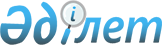 О внесении изменений в решение Туркестанского областного маслихата от 10 декабря 2021 года № 13/122-VІI "Об областном бюджете на 2022-2024 годы"
					
			С истёкшим сроком
			
			
		
					Решение Туркестанского областного маслихата от 6 мая 2022 года № 15/172-VII. Зарегистрировано в Министерстве юстиции Республики Казахстан 12 мая 2022 года № 27977. Прекращено действие в связи с истечением срока
      Туркестанский областной маслихат РЕШИЛ:
      1. Внести в решение Туркестанского областного маслихата от 10 декабря 2021 года № 13/122-VІI "Об областном бюджете на 2022-2024 годы" (зарегистрировано в реестре государственной регистрации нормативных правовых актов за № 25905) следующие изменения:
      пункт 1 указанного решения изложить в новой редакции:
      "1. Утвердить областной бюджет Туркестанской области на 2022-2024 годы согласно приложениям 1, 2 и 3, в том числе на 2022 год в следующих объемах: 
      1) доходы – 1 066 197 379 тысяч тенге, в том числе:
      налоговые поступления – 59 275 493 тысячи тенге;
      неналоговые поступления – 10 981 044 тысячи тенге;
      поступления от продажи основного капитала – 5 323 тысячи тенге;
      поступления трансфертов – 995 935 519 тысяч тенге;
      2) затраты – 1 103 900 279 тысяч тенге;
      3) чистое бюджетное кредитование – - 35 818 666 тысяч тенге, в том числе:
      бюджетные кредиты – 3 487 447 тысяч тенге;
      погашение бюджетных кредитов – 39 306 113 тысячи тенге;
      4) сальдо по операциям с финансовыми активами – 296 533 тысячи тенге, в том числе:
      приобретение финасовых активов – 296 533 тысячи тенге;
      5) профицит бюджета – -2 180 767 тысяч тенге;
      6) использование профицита бюджета – 2 180 767 тысяч тенге.";
      пункт 2 указанного решения изложить в новой редакции:
      "2. Установить на 2022 год нормативы распределения доходов в областной бюджет и районные (городов областного значения) бюджеты в следующих размерах:
      по корпоративному подоходному налогу с юридических лиц, за исключением поступлений от субъектов крупного предпринимательства и организаций нефтяного сектора, в районные (городов областного значения) бюджеты – 50 процентов;
      в областной бюджет от районов (городов областного значения) – 50 процентов;
      по индивидуальному подоходному налогу с доходов, облагаемых у источника выплаты:
      в бюджет района Байдибек – 32,7 процента;
      Жетысайского района – 27,4 процента;
      Казыгуртского района – 37,2 процента;
      Келесского района – 27,7 процента;
      Мактааральского района – 27,4 процента;
      Ордабасынского района – 19,2 процента;
      Отрарского района – 44 процента;
      Сайрамского района – 28,1 процента;
      Сарыагашского района – 34,5 процента;
      района Сауран – 45,7 процента;
      Толебийского района – 31,7 процента;
      Тюлькубасского района – 34,2 процента;
      Шардаринского района – 47,3 процента;
      города Арысь – 31,2 процента;
      города Кентау – 20,1 процента;
      города Туркестан – 37,1 процента;
      в областной бюджет:
      от района Байдибек – 67,3 процента;
      Жетысайского района – 72,6 процента;
      Казыгуртского района – 62,8 процента;
      Келесского района – 72,3 процента;
      Мактааральского района – 72,6 процента;
      Ордабасынского района – 80,8 процента;
      Отрарского района – 56 процентов;
      Сайрамского района – 71,9 процента;
      Сарыагашского района – 65,5 процента;
      района Сауран – 54,3 процента;
      Сузакского района – 100 процентов;
      Толебийского района – 68,3 процента;
      Тюлькубасского района – 65,8 процента;
      Шардаринского района – 52,7 процента;
      города Арысь – 68,8 процента;
      города Кентау – 79,9 процента;
      города Туркестан – 62,9 процента;
      по индивидуальному подоходному налогу с доходов иностранных граждан не облагаемых у источника выплаты, кроме Сайрамского, Тюлькубасского района, в районные (городов областного значения) бюджеты – 50 процентов;
      в бюджет Сайрамского района – 45,1 процента;
      Тюлькубасского района – 31,2 процента;
      в областной бюджет, кроме Сайрамского, Тюлькубасского района, от районов (городов областного значения) – 50 процентов;
      от Сайрамского района – 54,9 процента;
      Тюлькубасского района – 68,8 процента;
      по социальному налогу:
      в бюджет района Байдибек – 38,4 процента;
      Жетысайского района – 39,9 процента;
      Казыгуртского района – 38,8 процента;
      Келесского района – 49,4 процентов;
      Мактааральского района – 74,3 процента;
      Ордабасынского района – 41,3 процента;
      Отрарского района – 50 процентов;
      Сайрамского района – 31,8 процента;
      Сарыагашского района – 42,2 процента;
      района Сауран – 44,5 процента;
      Созакского района – 16,7 процента;
      Толебийского района – 42,4 процента;
      Тюлькубасского района – 57,9 процента;
      Шардаринского района – 47,8 процента;
      города Арысь – 39,3 процента;
      города Кентау – 32,8 процента;
      города Туркестан – 65,2 процента;
      в областной бюджет:
      от района Байдибек – 61,6 процента;
      Жетысайского района – 60,1 процента;
      Казыгуртского района – 61,2 процента;
      Келесского района – 50,6 процента;
      Мактааральского района – 25,7 процента;
      Ордабасынского района – 58,7 процента;
      Отрарского района –50 процентов;
      Сайрамского района – 68,2 процента;
      Сарыагашского района – 57,8 процента;
      района Сауран – 55,5 процента;
      Сузакского района – 83,3 процента;
      Толебийского района – 57,6 процента;
      Тюлькубасского района – 42,1 процента;
      Шардаринского района – 52,2 процента;
      города Арысь – 60,7 процента;
      города Кентау – 67,2 процента;
      города Туркестан – 34,8 процента;
      по индивидуальному подоходному налогу с доходов, не облагаемых у источника выплаты, в районные (городов областного значения) бюджеты – 100 процентов;
      по отчислениям недропользователей на социально-экономическое развитие региона и развитие его инфраструктуры в областной бюджет – 100 процентов."
      пункт 7 указанного решения изложить в новой редакции:
      "7. Утвердить резерв акимата области на 2022 год в сумме 1 150 000 тысяч тенге.".
      приложение 1 к указанному решению изложить в новой редакции согласно приложению к настоящему решению.
      2. Настоящее решение вводится в действие с 1 января 2022 года. Областной бюджет на 2022 год
					© 2012. РГП на ПХВ «Институт законодательства и правовой информации Республики Казахстан» Министерства юстиции Республики Казахстан
				
      Секретарь Туркестанского

      областного маслихата

К. Балабиев
Приложение к решению
Туркестанский областной маслихат
от 6 мая 2022 года № 15/172-VIIПриложение 1 к решению
Туркестанского областного маслихата
от 10 декабря 2021 года
№ 13/122-VIІ
Категория 
Категория 
Наименование 
Сумма, тысяч тенге
Класс
Класс
Сумма, тысяч тенге
Подкласс
Подкласс
Сумма, тысяч тенге
1
1
1
1
2
3
I. Доходы
1 066 197 379
Налоговые поступления
59 275 493
1
Налоговые поступления
59 275 493
01
Подоходный налог
38 024 138
1
Корпоративный подоходный налог
6 605 596
2
Индивидуальный подоходный налог
31 418 542
03
Социальный налог
20 293 172
1
Социальный налог
20 293 172
05
Внутренние налоги на товары, работы и услуги
958 183
3
Поступления за использование природных и других ресурсов
905 910
4
Сборы за ведение предпринимательской и профессиональной деятельности
52 273
Неналоговые поступления
10 981 044
2
Неналоговые поступления
10 981 044
01
Доходы от государственной собственности
2 631 042
1
Поступления части чистого дохода государственных предприятий
6 753
3
Дивиденды на государственные пакеты акций, находящиеся в государственной собственности
9 507
5
Доходы от аренды имущества, находящегося в государственной собственности
70 000
7
Вознаграждения по кредитам, выданным из государственного бюджета
2 544 782
04
Штрафы, пени, санкции, взыскания, налагаемые государственными учреждениями, финансируемыми из государственного бюджета, а также содержащимися и финансируемыми из бюджета (сметы расходов) Национального Банка Республики Казахстан
7 000 002
1
Штрафы, пени, санкции, взыскания, налагаемые государственными учреждениями, финансируемыми из государственного бюджета, а также содержащимися и финансируемыми из бюджета (сметы расходов) Национального Банка Республики Казахстан, за исключением поступлений от организаций нефтяного сектора и в Фонд компенсации потерпевшим
7 000 002
06
Прочие неналоговые поступления
1 350 000
1
Прочие неналоговые поступления
1 350 000
Поступления от продажи основного капитала
5 323
3
Поступления от продажи основного капитала
5 323
01
Продажа государственного имущества, закрепленного за государственными учреждениями
5 323
1
Продажа государственного имущества, закрепленного за государственными учреждениями
5 323
Поступления трансфертов
995 935 519
4
Поступления трансфертов
995 935 519
01
Трансферты из нижестоящих органов государственного управления
229 096 847
2
Трансферты из районных (городов областного значения) бюджетов
229 096 847
02
Трансферты из вышестоящих органов государственного управления
766 838 672
1
Трансферты из республиканского бюджета
766 838 672
Функциональная группа Наименование
Функциональная группа Наименование
Функциональная группа Наименование
Функциональная группа Наименование
Функциональная группа Наименование
Сумма, тысяч тенге
Функциональная подгруппа 
Функциональная подгруппа 
Функциональная подгруппа 
Функциональная подгруппа 
Сумма, тысяч тенге
Администратор бюджетных программ 
Администратор бюджетных программ 
Администратор бюджетных программ 
Сумма, тысяч тенге
Программа
Программа
Сумма, тысяч тенге
1
1
1
1
2
3
II. Затраты
1 103 900 279
01
Государственные услуги общего характера
8 736 119
1
Представительные, исполнительные и другие органы, выполняющие общие функции государственного управления
4 339 627
110
Аппарат маслихата области
125 724
001
Услуги по обеспечению деятельности маслихата области
125 724
120
Аппарат акима области
3 492 714
001
Услуги по обеспечению деятельности акима области
2 915 816
007
Капитальные расходы подведомственных государственных учреждений и организаций
169 633
009
Обеспечение и проведение выборов акимов городов районного значения, сел, поселков, сельских округов
271 306
113
Целевые текущие трансферты нижестоящим бюджетам
135 959
282
Ревизионная комиссия области
490 806
001
Услуги по обеспечению деятельности ревизионной комиссии области 
490 806
752
Управление общественного развития области
230 383
075
Обеспечение деятельности Ассамблеи народа Казахстана области
230 383
2
Финансовая деятельность
2 603 085
718
Управление государственных закупок области
143 557
001
Услуги по реализации государственной политики в области государственных закупок на местном уровне
142 967
003
Капитальные расходы государственного органа
590
751
Управление финансов и государственных активов области
2 459 528
001
Услуги по реализации государственной политики в области исполнения местного бюджета и управления коммунальной собственностью
235 709
009
Приватизация, управление коммунальным имуществом, постприватизационная деятельность и регулирование споров, связанных с этим
9 508
113
Целевые текущие трансферты нижестоящим бюджетам
2 214 311
5
Планирование и статистическая деятельность
455 473
750
Управление стратегии и экономического развития области
455 473
001
Услуги по реализации государственной политики в области формирования и развития экономической политики, системы государственного планирования
455 473
9
Прочие государственные услуги общего характера
1 337 934
269
Управление по делам религий области
273 791
001
Услуги по реализации государственной политики в сфере религиозной деятельности на местном уровне
173 502
005
Изучение и анализ религиозной ситуации в регионе
100 289
271
Управление строительства области
1 064 143
061
Развитие объектов государственных органов
1 064 143
02
Оборона
657 385
1
Военные нужды
213 099
120
Аппарат акима области
213 099
010
Мероприятия в рамках исполнения всеобщей воинской обязанности
86 659
011
Подготовка территориальной обороны и территориальная оборона областного масштаба
126 440
2
Организация работы по чрезвычайным ситуациям
444 286
120
Аппарат акима области
125 965
012
Мобилизационная подготовка и мобилизация областного масштаба
125 965
271
Управление строительства области
2 000
002
Развитие объектов мобилизационной подготовки и чрезвычайных ситуаций
2 000
287
Территориальный орган, уполномоченных органов в области чрезвычайных ситуаций природного и техногенного характера, гражданской обороны, финансируемый из областного бюджета
316 321
002
Капитальные расходы территориального органа и подведомственных государственных учреждений
268 000
004
Предупреждение и ликвидация чрезвычайных ситуаций областного масштаба
48 321
03
Общественный порядок, безопасность, правовая, судебная, уголовно-исполнительная деятельность
16 557 918
1
Правоохранительная деятельность
16 557 918
252
Исполнительный орган внутренних дел, финансируемый из областного бюджета
10 824 615
001
Услуги по реализации государственной политики в области обеспечения охраны общественного порядка и безопасности на территории области
10 622 602
003
Поощрение граждан, участвующих в охране общественного порядка
3 063
006
Капитальные расходы государственного органа
198 950
271
Управление строительства области
5 733 303
003
Развитие объектов органов внутренних дел 
5 733 303
04
Образование
428 596 406
1
Дошкольное воспитание и обучение
67 907 709
753
Управление развития человеческого потенциала области
67 907 709
200
Обеспечение деятельности организаций дошкольного воспитания и обучения и организация в них медицинского обслуживания
727 381
202
Реализация государственного образовательного заказа в дошкольных организациях образования
67 180 328
2
Начальное, основное среднее и общее среднее образование
323 827 743
271
Управление строительства области
18 457 511
069
Строительство и реконструкция объектов дополнительного образования
10 000
086
Строительство и реконструкция объектов начального, основного среднего и общего среднего образования
18 447 511
285
Управление физической культуры и спорта области
11 186 506
006
Дополнительное образование для детей и юношества по спорту
10 462 044
007
Общеобразовательное обучение одаренных в спорте детей в специализированных организациях образования
724 462
753
Управление развития человеческого потенциала области
294 183 726
003
Общеобразовательное обучение по специальным образовательным учебным программам
3 840 882
006
Общеобразовательное обучение одаренных детей в специализированных организациях образования
4 756 351
055
Дополнительное образование для детей и юношества
4 805 991
082
Общеобразовательное обучение в государственных организациях начального, основного и общего среднего образования
222 763 694
203
Реализация подушевого финансирования в государственных организациях среднего образования
58 016 808
4
Техническое и профессиональное, послесреднее образование
24 055 638
753
Управление развития человеческого потенциала области
22 896 364
024
Подготовка специалистов в организациях технического и профессионального образования
22 419 679
089
Организация профессионального обучения
476 685
754
Управление общественного здоровья области
1 159 274
043
Подготовка специалистов в организациях технического и профессионального, послесреднего образования
1 130 965
044
Оказание социальной поддержки обучающимся по программам технического и профессионального, послесреднего образования
28 309
5
Переподготовка и повышение квалификации специалистов
1 466 294
120
Аппарат акима области
10 910
019
Обучение участников избирательного процесса
10 910
753
Управление развития человеческого потенциала области
1 292 308
052
Повышение квалификации, подготовка и переподготовка кадров в рамках Государственной программы развития продуктивной занятости и массового предпринимательства на 2017 – 2021 годы "Еңбек"
1 292 308
754
Управление общественного здоровья области
163 076
005
Повышение квалификации и переподготовка кадров
163 076
6
Высшее и послевузовское образование
1 217 587
753
Управление развития человеческого потенциала области
1 217 587
057
Подготовка специалистов с высшим, послевузовским образованием и оказание социальной поддержки обучающимся
1 217 587
9
Прочие услуги в области образования
10 121 435
753
Управление развития человеческого потенциала области
10 121 435
001
Услуги по реализации государственной политики на местном уровне в области развития человеческого потенциала
956 741
005
Приобретение и доставка учебников, учебно-методических комплексов для государственных организаций образования
5 048 738
007
Проведение школьных олимпиад, внешкольных мероприятий и конкурсов областного, районного (городского) масштабов
500 620
011
Обследование психического здоровья детей и подростков и оказание психолого-медико-педагогической консультативной помощи населению
1 449 522
019
Присуждение грантов государственным учреждениям образования за высокие показатели работы
34 000
029
Методическое и финансовое сопровождение системы образования
355 119
067
Капитальные расходы подведомственных государственных учреждений и организаций
1 125 793
080
Реализация инициативы Фонда Нурсултана Назарбаева на выявление и поддержку талантов "EL UMITI"
168 456
086
Выплата единовременных денежных средств казахстанским гражданам, усыновившим (удочерившим) ребенка (детей)-сироту и ребенка (детей), оставшегося без попечения родителей
8 271
087
Ежемесячные выплаты денежных средств опекунам (попечителям) на содержание ребенка-сироты (детей-сирот), и ребенка (детей), оставшегося без попечения родителей
474 175
05
Здравоохранение
18 250 001
2
Охрана здоровья населения
5 055 643
271
Управление строительства области
1 657 758
038
Строительство и реконструкция объектов здравоохранения
1 657 758
754
Управление общественного здоровья области
3 397 885
007
Пропаганда здорового образа жизни
49 319
015
Возмещение лизинговых платежей по санитарному транспорту, медицинским изделиям, требующие сервисного обслуживания, приобретенных на условиях финансового лизинга
1 444 830
041
Дополнительное обеспечение гарантированного объема бесплатной медицинской помощи по решению местных представительных органов областей
1 903 477
042
Проведение медицинской организацией мероприятий, снижающих половое влечение, осуществляемые на основании решения суда
259
3
Специализированная медицинская помощь
5 185 793
754
Управление общественного здоровья области
5 185 793
027
Централизованный закуп и хранение вакцин и других медицинских иммунобиологических препаратов для проведения иммунопрофилактики населения
5 185 793
5
Другие виды медицинской помощи
75 015
754
Управление общественного здоровья области
75 015
029
Областные базы специального медицинского снабжения
75 015
9
Прочие услуги в области здравоохранения
7 933 550
754
Управление общественного здоровья области
7 933 550
001
Услуги по реализации государственной политики на местном уровне в области общественного здоровья
276 783
004
Капитальные расходы медицинских организаций здравоохранения
7 370 012
008
Реализация мероприятий по профилактике и борьбе со СПИД в Республике Казахстан
56 313
016
Обеспечение граждан бесплатным или льготным проездом за пределы населенного пункта на лечение
65 975
018
Информационно-аналитические услуги в области здравоохранения
45 683
023
Социальная поддержка медицинских и фармацевтических работников
118 784
06
Социальная помощь и социальное обеспечение
38 152 732
1
Социальное обеспечение
5 323 202
256
Управление координации занятости и социальных программ области
3 141 853
002
Предоставление специальных социальных услуг для престарелых и инвалидов в медико-социальных учреждениях (организациях) общего типа, в центрах оказания специальных социальных услуг, в центрах социального обслуживания
611 447
012
Предоставление специальных социальных услуг для детей-инвалидов в государственных медико-социальных учреждениях (организациях) для детей с нарушениями функций опорно-двигательного аппарата, в центрах оказания специальных социальных услуг, в центрах социального обслуживания
375 048
013
Предоставление специальных социальных услуг для инвалидов с психоневрологическими заболеваниями, в психоневрологических медико-социальных учреждениях (организациях), в центрах оказания специальных социальных услуг, в центрах социального обслуживания
1 179 697
014
Предоставление специальных социальных услуг для престарелых, инвалидов, в том числе детей-инвалидов, в реабилитационных центрах
975 661
271
Управление строительства области
1 172 378
039
Строительство и реконструкция объектов социального обеспечения
1 172 378
753
Управление развития человеческого потенциала области
1 008 971
015
Социальное обеспечение сирот, детей, оставшихся без попечения родителей
803 591
016
Обеспечение защиты прав и интересов детей, находящихся в воспитательных учреждениях
105 754
092
Содержание ребенка (детей), переданного патронатным воспитателям
99 626
9
Прочие услуги в области социальной помощи и социального обеспечения
32 829 530
256
Управление координации занятости и социальных программ области
32 692 235
001
Услуги по реализации государственной политики на местном уровне в области обеспечения занятости и реализации социальных программ для населения
231 183
018
Размещение государственного социального заказа в неправительственных организациях
247 382
044
Реализация миграционных мероприятий на местном уровне
28 159
053
Услуги по замене и настройке речевых процессоров к кохлеарным имплантам
144 060
067
Капитальные расходы подведомственных государственных учреждений и организаций
10 000
113
Целевые текущие трансферты нижестоящим бюджетам
32 031 451
270
Управление по инспекции труда области
111 990
001
Услуги по реализации государственной политики в области регулирования трудовых отношений на местном уровне
111 990
752
Управление общественного развития области
25 305
050
Обеспечение прав и улучшение качества жизни инвалидов в Республике Казахстан
25 305
07
Жилищно-коммунальное хозяйство
103 465 602
1
Жилищное хозяйство
33 857 202
271
Управление строительства области
33 357 202
012
Проектирование и (или) строительство, реконструкция жилья коммунального жилищного фонда
25 663 121
013
Проектирование, развитие и (или) обустройство инженерно-коммуникационной инфраструктуры
7 694 081
279
Управление энергетики и жилищно-коммунального хозяйства области
500 000
054
Выплаты отдельным категориям граждан за жилище, арендуемое в частном жилищном фонде
500 000
2
Коммунальное хозяйство
69 608 400
279
Управление энергетики и жилищно-коммунального хозяйства области
69 608 400
001
Услуги по реализации государственной политики на местном уровне в области энергетики и жилищно-коммунального хозяйства
364 549
032
Субсидирование стоимости услуг по подаче питьевой воды из особо важных групповых и локальных систем водоснабжения, являющихся безальтернативными источниками питьевого водоснабжения
3 262 451
113
Целевые текущие трансферты нижестоящим бюджетам
24 100 833
114
Целевые трансферты на развитие нижестоящим бюджетам
41 880 567
08
Культура, спорт, туризм и информационное пространство
38 077 489
1
Деятельность в области культуры
6 076 929
262
Управление культуры области
6 076 929
001
Услуги по реализации государственной политики на местном уровне в области культуры 
121 778
003
Поддержка культурно-досуговой работы
755 328
005
Обеспечение сохранности историко-культурного наследия и доступа к ним
1 033 627
006
Развитие государственного языка и других языков народа Казахстана
10 883
007
Поддержка театрального и музыкального искусства
2 764 056
032
Капитальные расходы подведомственных государственных учреждений и организаций
659 046
113
Целевые текущие трансферты нижестоящим бюджетам
732 211
2
Спорт
20 875 538
271
Управление строительства области
14 448 871
017
Развитие объектов спорта
14 448 871
285
Управление физической культуры и спорта области
6 426 667
001
Услуги по реализации государственной политики на местном уровне в сфере физической культуры и спорта
119 383
002
Проведение спортивных соревнований на областном уровне
172 128
003
Подготовка и участие членов областных сборных команд по различным видам спорта на республиканских и международных спортивных соревнованиях
5 877 580
032
Капитальные расходы подведомственных государственных учреждений и организаций
257 576
3
Информационное пространство
6 380 512
262
Управление культуры области
392 659
008
Обеспечение функционирования областных библиотек
392 659
752
Управление общественного развития области
1 897 596
009
Услуги по проведению государственной информационной политики
1 897 596
755
Управление цифровизации, государственных услуг и архивов области
4 090 257
001
Услуги по реализации государственной политики на местном уровне в области информатизации, оказания государственных услуг, управления архивным делом
3 419 014
003
Обеспечение сохранности архивного фонда
625 243
009
Капитальные расходы государственного органа
46 000
4
Туризм
3 594 453
271
Управление строительства области
3 200 000
089
Развитие объектов туризма
3 200 000
284
Управление туризма области
394 453
001
Услуги по реализации государственной политики на местном уровне в сфере туризма
366 843
004
Регулирование туристической деятельности
27 610
9
Прочие услуги по организации культуры, спорта, туризма и информационного пространства
1 150 057
752
Управление общественного развития области
1 150 057
001
Услуги по реализации государственной политики на местном уровне в области общественного развития 
903 950
006
Реализация мероприятий в сфере молодежной политики
246 107
09
Топливно-энергетический комплекс и недропользование
8 092 599
1
Топливо и энергетика
8 092 599
279
Управление энергетики и жилищно-коммунального хозяйства области
8 092 599
007
Развитие теплоэнергетической системы
6 788 331
081
Организация и проведение поисково-разведочных работ на подземные воды для хозяйственно-питьевого водоснабжения населенных пунктов
1 304 268
10
Сельское, водное, лесное, рыбное хозяйство, особо охраняемые природные территории, охрана окружающей среды и животного мира, земельные отношения
49 427 632
1
Сельское хозяйство
36 627 892
255
Управление сельского хозяйства области
36 307 892
001
Услуги по реализации государственной политики на местном уровне в сфере сельского хозяйства
385 828
002
Субсидирование развития семеноводства
600 000
003
Капитальные расходы государственного органа
6 500
008
Субсидирование стоимости пестицидов, биоагентов (энтомофагов), предназначенных для проведения обработки против вредных и особо опасных вредных организмов с численностью выше экономического порога вредоносности и карантинных объектов
521 410
010
Возмещение физическим и юридическим лицам затрат на закладку и выращивание уничтоженных плодово-ягодных культур, зараженных бактериальным ожогом плодовых
552
011
Организация строительства, реконструкции скотомогильников (биотермических ям) и обеспечение их содержания
18 296
012
Организация санитарного убоя больных животных
18 759
013
Организация отлова и уничтожения бродячих собак и кошек
107 296
014
Субсидирование стоимости услуг по доставке воды сельскохозяйственным товаропроизводителям
20 000
018
Обезвреживание пестицидов (ядохимикатов)
2 167
019
Услуги по распространению и внедрению инновационного опыта
40 557
028
Услуги по транспортировке ветеринарных препаратов до пункта временного хранения
42 000
029
Мероприятия по борьбе с вредными организмами сельскохозяйственных культур
30 000
030
Централизованный закуп ветеринарных препаратов по профилактике и диагностике энзоотических болезней животных, услуг по их профилактике и диагностике, организация их хранения и транспортировки (доставки) местным исполнительным органам районов (городов областного значения)
560 000
036
Возмещение владельцам стоимости обезвреженных (обеззараженных) и переработанных без изъятия животных, продукции и сырья животного происхождения, представляющих опасность для здоровья животных и человека
30 000
039
Проведения ветеринарных мероприятий по профилактике и диагностике энзоотических болезней животных
436 966
045
Определение сортовых и посевных качеств семенного и посадочного материала
25 000
047
Субсидирование стоимости удобрений (за исключением органических)
4 500 000
049
Проведение мероприятий по идентификации сельскохозяйственных животных
22 732
050
Возмещение части расходов, понесенных субъектом агропромышленного комплекса, при инвестиционных вложениях
9 372 865
051
Субсидирование в рамках гарантирования и страхования займов субъектов агропромышленного комплекса
2 141 500
053
Субсидирование развития племенного животноводства, повышение продуктивности и качества продукции животноводства
9 374 764
056
Субсидирование ставок вознаграждения при кредитовании, а также лизинге на приобретение сельскохозяйственных животных, техники и технологического оборудования
4 570 700
057
Субсидирование затрат перерабатывающих предприятий на закуп сельскохозяйственной продукции для производства продуктов ее глубокой переработки в сфере животноводства
800 000
070
Проведение противоэпизоотических мероприятий
2 500 000
113
Целевые текущие трансферты нижестоящим бюджетам
180 000
271
Управление строительства области
320 000
020
Развитие объектов сельского хозяйства
320 000
2
Водное хозяйство
6 523 705
254
Управление природных ресурсов и регулирования природопользования области
75 217
002
Установление водоохранных зон и полос водных объектов
75 217
255
Управление сельского хозяйства области
6 448 488
068
Обеспечение функционирования водохозяйственных сооружений, находящихся в коммунальной собственности
6 448 488
3
Лесное хозяйство
3 700 082
254
Управление природных ресурсов и регулирования природопользования области
3 700 082
005
Охрана, защита, воспроизводство лесов и лесоразведение
3 700 082
5
Охрана окружающей среды
1 135 645
254
Управление природных ресурсов и регулирования природопользования области
1 135 645
001
Услуги по реализации государственной политики в сфере охраны окружающей среды на местном уровне
154 157
008
Мероприятия по охране окружающей среды
4 172
010
Содержание и защита особо охраняемых природных территорий
880 137
032
Капитальные расходы подведомственных государственных учреждений и организаций
97 179
6
Земельные отношения
440 308
251
Управление земельных отношений области
415 955
001
Услуги по реализации государственной политики в области регулирования земельных отношений на территории области
110 051
113
Целевые текущие трансферты нижестоящим бюджетам
305 904
729
Управление земельной инспекции области
24 353
001
Услуги по реализации государственной политики на местном уровне в сфере контроля за использованием и охраной земель
24 353
9
Прочие услуги в области сельского, водного, лесного, рыбного хозяйства, охраны окружающей среды и земельных отношений
1 000 000
255
Управление сельского хозяйства области
1 000 000
035
Формирование региональных стабилизационных фондов продовольственных товаров
1 000 000
11
Промышленность, архитектурная, градостроительная и строительная деятельность
17 295 413
2
Архитектурная, градостроительная и строительная деятельность
17 295 413
271
Управление строительства области
16 808 434
001
Услуги по реализации государственной политики на местном уровне в области строительства
316 507
114
Целевые трансферты на развитие нижестоящим бюджетам
16 491 927
272
Управление архитектуры и градостроительства области
326 811
001
Услуги по реализации государственной политики в области архитектуры и градостроительства на местном уровне
184 824
113
Целевые текущие трансферты нижестоящим бюджетам
141 987
724
Управление государственного архитектурно-строительного контроля области
160 168
001
Услуги по реализации государственной политики на местном уровне в сфере государственного архитектурно-строительного контроля
160 168
12
Транспорт и коммуникации
25 833 271
1
Автомобильный транспорт
12 647 784
268
Управление пассажирского транспорта и автомобильных дорог области
12 647 784
002
Развитие транспортной инфраструктуры
3 254 749
003
Обеспечение функционирования автомобильных дорог
9 204 268
028
Реализация приоритетных проектов транспортной инфраструктуры
188 767
9
Прочие услуги в сфере транспорта и коммуникаций
13 185 487
268
Управление пассажирского транспорта и автомобильных дорог области
13 185 487
001
Услуги по реализации государственной политики на местном уровне в области транспорта и коммуникаций 
207 771
005
Субсидирование пассажирских перевозок по социально значимым межрайонным (междугородним) сообщениям
287 244
113
Целевые текущие трансферты нижестоящим бюджетам
11 318 274
114
Целевые трансферты на развитие нижестоящим бюджетам
1 372 198
13
Прочие
70 184 783
3
Поддержка предпринимательской деятельности и защита конкуренции
4 795 967
254
Управление природных ресурсов и регулирования природопользования области
157 500
104
Возмещение части расходов, понесенных субъектом рыбного хозяйства, при инвестиционных вложениях
157 500
278
Управление предпринимательства и торговли области
2 281 937
004
Поддержка частного предпринимательства в рамках Государственной программы поддержки и развития бизнеса "Дорожная карта бизнеса-2025"
69 267
006
Субсидирование процентной ставки по кредитам в рамках Государственной программы поддержки и развития бизнеса "Дорожная карта бизнеса-2025"
1 533 000
007
Частичное гарантирование кредитов малому и среднему бизнесу в рамках Государственной программы поддержки и развития бизнеса "Дорожная карта бизнеса-2025"
500 000
008
Поддержка предпринимательской деятельности
131 670
082
Предоставление государственных грантов молодым предпринимателям для реализации новых бизнес-идей в рамках Государственной программы поддержки и развития бизнеса "Дорожная карта бизнеса-2025"
48 000
279
Управление энергетики и жилищно-коммунального хозяйства области
2 356 530
024
Развитие индустриальной инфраструктуры в рамках Государственной программы поддержки и развития бизнеса "Дорожная карта бизнеса-2025"
2 356 530
9
Прочие
65 388 816
256
Управление координации занятости и социальных программ области
777 787
096
Выполнение государственных обязательств по проектам государственно-частного партнерства
777 787
268
Управление пассажирского транспорта и автомобильных дорог области
42 896 438
096
Выполнение государственных обязательств по проектам государственно-частного партнерства 
42 896 438
271
Управление строительства области
7 951 885
078
Развитие инженерной инфраструктуры в рамках Государственной программы развития регионов до 2025 года
5 244 112
097
Развитие социальной и инженерной инфраструктуры в сельских населенных пунктах в рамках проекта "Ауыл-Ел бесігі"
2 707 773
278
Управление предпринимательства и торговли области
98 910
001
Услуги по реализации государственной политики на местном уровне в области развития предпринимательства и торговли
98 910
279
Управление энергетики и жилищно-коммунального хозяйства области
4 000 000
037
Развитие инженерной инфраструктуры в рамках Государственной программы развития регионов до 2025 года
4 000 000
285
Управление физической культуры и спорта области
1 415 929
052
Развитие социальной и инженерной инфраструктуры в сельских населенных пунктах в рамках проекта "Ауыл-Ел бесігі"
48 730
096
Выполнение государственных обязательств по проектам государственно-частного партнерства 
1 367 199
750
Управление стратегии и экономического развития области
600 000
003
Разработка или корректировка, а также проведение необходимых экспертиз технико-экономических обоснований местных бюджетных инвестиционных проектов и конкурсных документаций проектов государственно-частного партнерства, концессионных проектов, консультативное сопровождение проектов государственно-частного партнерства и концессионных проектов
600 000
751
Управление финансов и государственных активов области
1 150 000
012
Резерв местного исполнительного органа области
1 150 000
753
Управление развития человеческого потенциала области
4 714 693
030
Реализация мероприятий по социальной и инженерной инфраструктуре в сельских населенных пунктах в рамках проекта "Ауыл-Ел бесігі"
2 044 515
096
Выполнение государственных обязательств по проектам государственно-частного партнерства
2 670 178
754
Управление общественного здоровья области
481 277
096
Выполнение государственных обязательств по проектам государственно-частного партнерства
481 277
755
Управление цифровизации, государственных услуг и архивов области
914 359
096
Выполнение государственных обязательств по проектам государственно-частного партнерства
914 359
756
Управление инвестиции и экспорта области
387 538
001
Услуги по реализации государственной политики на местном уровне в области развития инвестиции и экспорта
133 698
004
Реализация мероприятий в рамках государственной поддержки индустриально-инновационной деятельности
253 840
14
Обслуживание долга
7 810 617
1
Обслуживание долга
7 810 617
751
Управление финансов и государственных активов области
7 810 617
004
Обслуживание долга местных исполнительных органов
7 709 330
016
Обслуживание долга местных исполнительных органов по выплате вознаграждений и иных платежей по займам из республиканского бюджета
101 287
15
Трансферты
272 762 312
1
Трансферты
272 762 312
751
Управление финансов и государственных активов области
272 762 312
007
Субвенции
258 853 935
011
Возврат неиспользованных (недоиспользованных) целевых трансфертов
608 011
024
Целевые текущие трансферты из нижестоящего бюджета на компенсацию потерь вышестоящего бюджета в связи с изменением законодательства
10 000 000
026
Целевые текущие трансферты из вышестоящего бюджета на компенсацию потерь нижестоящих бюджетов в связи с изменением законодательства
2 111 015
053
Возврат сумм неиспользованных (недоиспользованных) целевых трансфертов, выделенных из республиканского бюджета за счет целевого трансферта из Национального фонда Республики Казахстан
1 189 351
III. Чистое бюджетное кредитование
-35 818 666
Функциональная группа Наименование
Функциональная группа Наименование
Функциональная группа Наименование
Функциональная группа Наименование
Функциональная группа Наименование
Сумма, тысяч тенге
Функциональная подгруппа
Функциональная подгруппа
Функциональная подгруппа
Функциональная подгруппа
Сумма, тысяч тенге
Администратор бюджетных программ
Администратор бюджетных программ
Администратор бюджетных программ
Сумма, тысяч тенге
Программа
Программа
Сумма, тысяч тенге
Бюджетные кредиты
3 487 447
06
Социальная помощь и социальное обеспечение
423 207
9
Прочие услуги в области социальной помощи и социального обеспечения
423 207
278
Управление предпринимательства и торговли области
423 207
013
Предоставление бюджетных кредитов для содействия развитию предпринимательства в рамках развития продуктивной занятости 
423 207
07
Жилищно-коммунальное хозяйство
955 364
1
Жилищное хозяйство
955 364
279
Управление энергетики и жилищно-коммунального хозяйства области
955 364
087
Кредитование районных (городов областного значения) бюджетов на проведение капитального ремонта общего имущества объектов кондоминиумов
955 364
10
Сельское, водное, лесное, рыбное хозяйство, особо охраняемые природные территории, охрана окружающей среды и животного мира, земельные отношения
2 108 876
9
Прочие услуги в области сельского, водного, лесного, рыбного хозяйства, охраны окружающей среды и земельных отношений
2 108 876
750
Управление стратегии и экономического развития области
2 108 876
007
Бюджетные кредиты местным исполнительным органам для реализации мер социальной поддержки специалистов
2 108 876
Категория
Категория
Категория
Наименование
Сумма, тысяч тенге
Класс
Класс
Сумма, тысяч тенге
Подкласс
Подкласс
Сумма, тысяч тенге
Погашение бюджетных кредитов
39 306 113
5
Погашение бюджетных кредитов
39 306 113
01
Погашение бюджетных кредитов
39 306 113
1
Погашение бюджетных кредитов, выданных из государственного бюджета
39 306 111
2
Возврат сумм бюджетных кредитов
2
IV. Сальдо по операциям с финансовыми активами
296 533
Функциональная группа Наименование
Функциональная группа Наименование
Функциональная группа Наименование
Функциональная группа Наименование
Функциональная группа Наименование
Сумма, тысяч тенге
Функциональная подгруппа
Функциональная подгруппа
Функциональная подгруппа
Функциональная подгруппа
Сумма, тысяч тенге
Администратор бюджетных программ
Администратор бюджетных программ
Администратор бюджетных программ
Сумма, тысяч тенге
Программа
Программа
Сумма, тысяч тенге
Приобретение финансовых активов
296 533
13
Прочие
296 533
9
Прочие
296 533
284
Управление туризма области
296 533
065
Формирование или увеличение уставного капитала юридических лиц
296 533
V. Дефицит (профицит) бюджета
-2 180 767
VI. Финансирование дефицита (использование профицита) бюджета
2 180 767